Чтобы объединить умершего пациента с его дублем, в ОДП умершего пациента перейдите на вкладку "Объединение пациентов".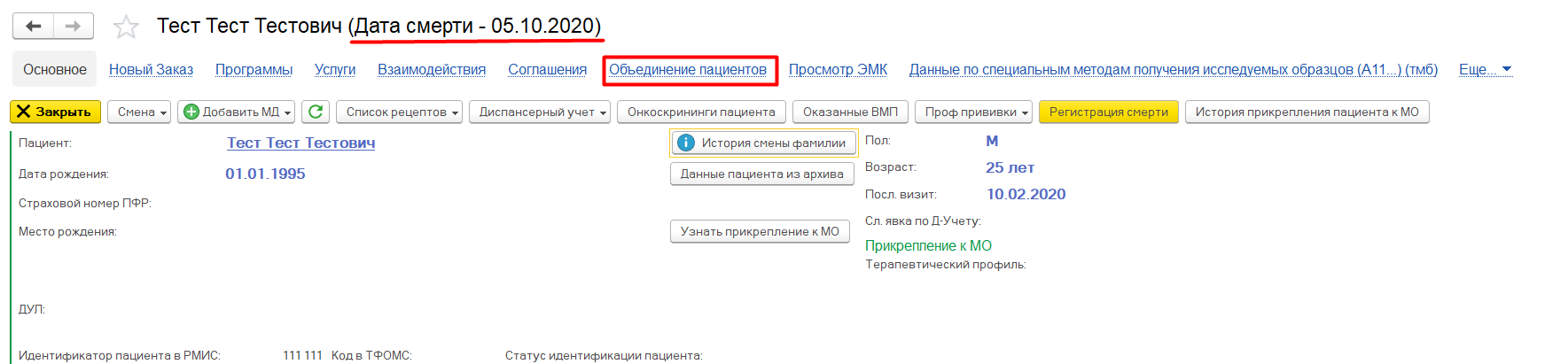 Здесь нажмите кнопку "Создать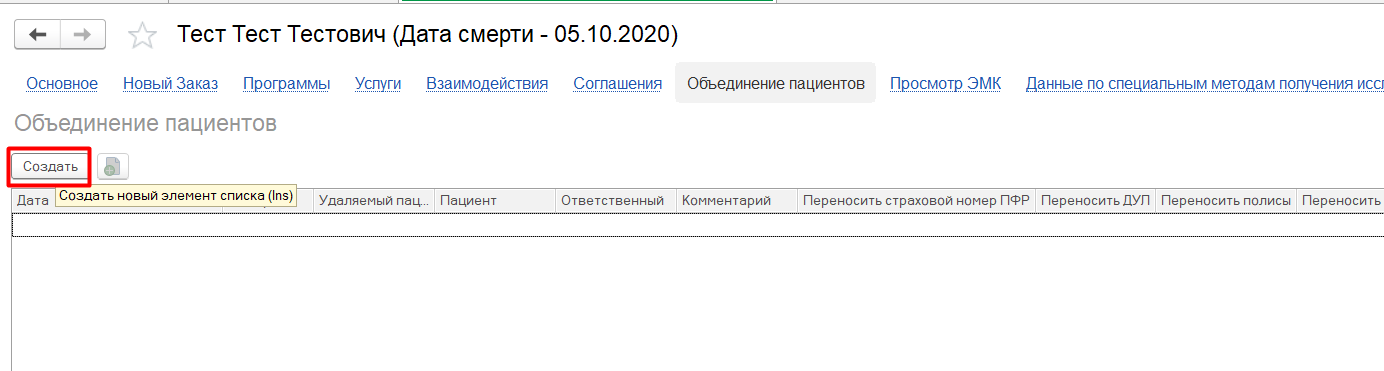 В открывшейся форме выберите удаляемого пациента (дубль умершего). Для этого нажмите на кнопку "Выбрать из списка" → "показать все".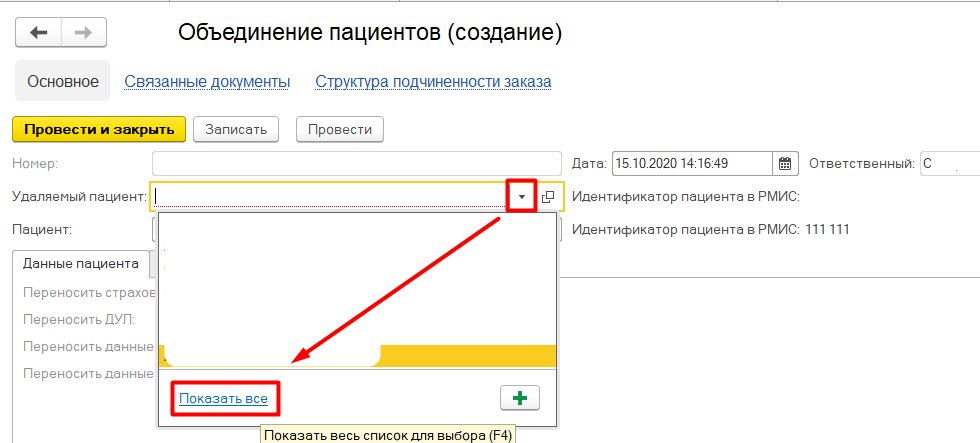 В открывшемся окне с помощью поиска найдите дубль пациента и выберите его.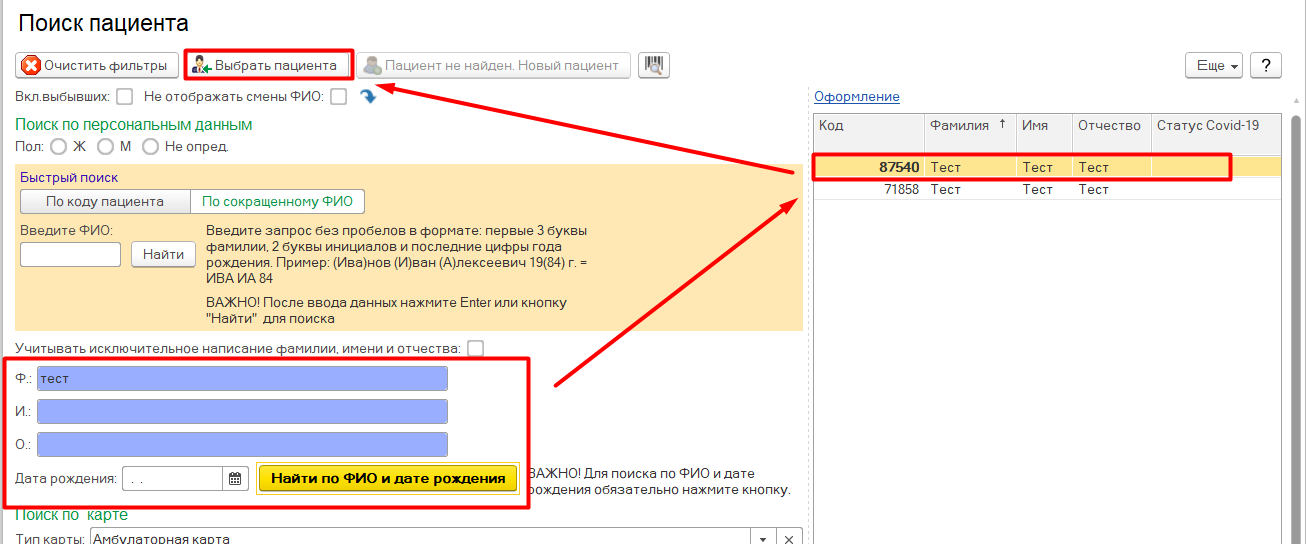 После чего нажмите "Записать" → "Провести".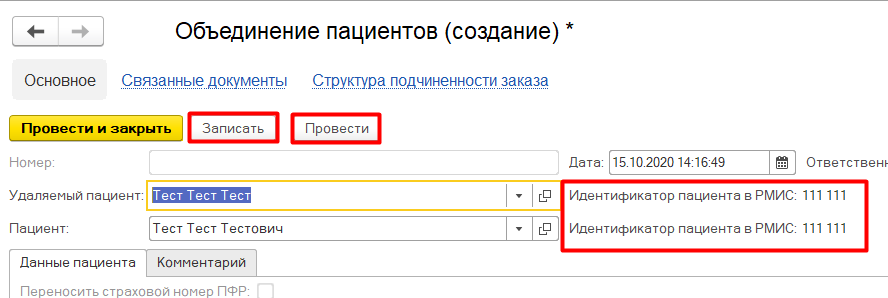 При успешном проведении документа у него будет зеленая галочка.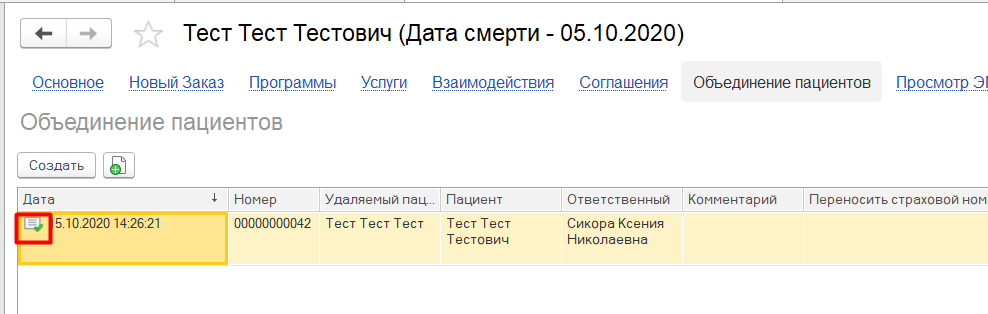 